Krásy rodičovstvaMeškáte do práce a dieťa sa cestou do škôlky pristaví pri mravcoch v tráve. Na výlete chcete obdivovať krásy krajiny, no ono radšej dvadsať minút hádže kamienky do potoka. Ponáhľate sa, ale malý výskumník chce zbierať kvety či hrabať sa konárikom v zemi.Odpoveďou nie je popohnať dieťa do cieľa, ale spomaliť a nechať ho vychutnávať si detstvo, ktoré sa odohráva priamo pred vašimi očami.Na spoločenské zmeny pred desaťročím zareagovali aj rodičia, aby pomohli deťom udomácniť sa v novom, rýchlejšom svete. Začali im vytvárať detstvo plné krúžkov, kontroly, neustálej rodičovskej prítomnosti a ochrany pred všetkým nevhodným.Pomaly ale iste však dorastá generácia detí, ktoré si napriek intenzívnej rodičovskej starostlivosti nevie nájsť miesto vo svete. Chýba im sebadôvera, spokojnosť a emocionálna stabilita.Zástancovia pomalého rodičovstva nedajú dopustiť na rodičovský minimalizmus - menej hračiek, menej podnetov, menej krúžkov, menej termínov. Rodičia dávajú deťom čo možno najdlhšie priestor, aby sa len hrali, trávili čas v prírode a namiesto komerčných hračiek objavovali svet okolo seba.Medzi najdôležitejšie zásady patrí nechať deťom dostatok priestoru a času na spontánne nápady a pohyb.Deťom treba nechať priestor, aby robili, čo ich baví. Najmä obyčajné veci.Nech presýpajú piesok, do omrzenia nosia vodu vo vedierku. Nech zbierajú trávu pre susedovie sliepky, hľadajú na prechádzke lístie a trhajú kvety. A nech sa takto hrajú pokiaľ možno celé dni.Cudzí jazyk od detstva, hračky na rozvíjanie a pestrý program podľa mnohých rodičov zaručí dieťaťu väčšie šance na lepší život, kvalitnejšie vzdelanie a v budúcnosti aj vysnívanú profesiu. Naozaj veríme tomu, že keď deťom vezmeme lopatku a vedierko a strčíme im do rúk celé hračkárstvo, alebo ich ešte v plienkach hodíme na krúžok, tak budú mať lepší život?Všetko v prírode potrebuje čas. Rastliny, zvieratá, no aj deti. Ten čas, keď pochopia, čo ich robí šťastnými a kým sú, ten majú teraz, keď sú deti.Deti nemusia byť stále zabavené a usmiate. Niekedy si rozbijú koleno, inokedy sa nudia, alebo sa pobijú. To je na detstve krásne, keď je skutočné. 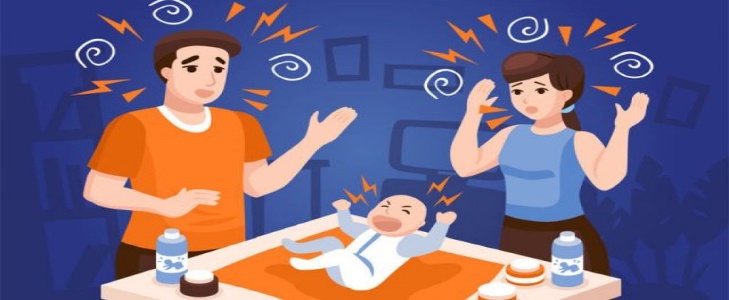 